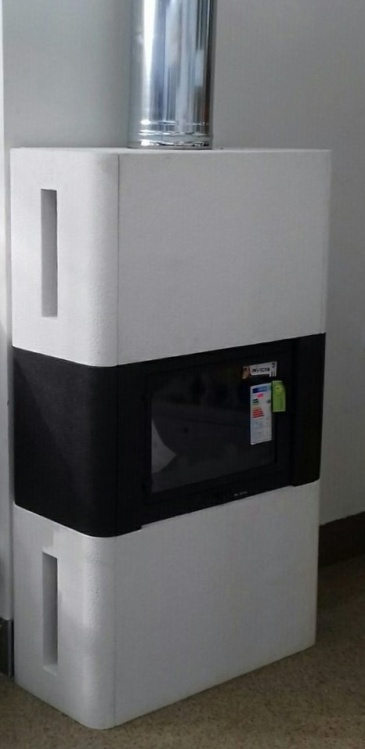 Инструкция по установке и эксплуатации                                  ОБЛИЦОВКИ ДЛЯ КАМИНА                         «ПРЕСТИЖ»Поздравляем Вас с приобретением нашей продукции!Как и все высококачественные изделия, наша продукция требует правильной установки и правильного ухода в процессе эксплуатации. Перед установкой внимательно прочтите данную инструкцию.Инструкция не заменяет обязательных к применению норм противопожарных требований РФ.Производитель сохраняет за собой право при необходимости изменения деталей и концепции монтажа. Ответственность производителя ограничивается поставкой товара, который должен быть установлен по всем правилам, следуя предписаниям, изложенным в данной инструкции по установке и эксплуатации. Установка облицовки должна выполняться квалифицированным специалистом, который в состоянии взять на себя всю ответственность за произведённые им монтажные работы. Установка изделия в общественных местах должна производиться с соблюдением всех санитарных норм РФ, а также  противопожарных норм РФ.В случае несоблюдении данной инструкции производитель снимает с себя всякую ответственность. Предварительный этап:Перед началом монтажа необходимо разместить детали облицовки на ровной поверхности и разметить положение крепежных уголков и крепежных полос и засверлить отверстия диметром 4 мм под саморезы, входящие в комплект облицовки. (Фото 1). Сверло должно быть с победитовым наконечником, дрель должна быть ударная.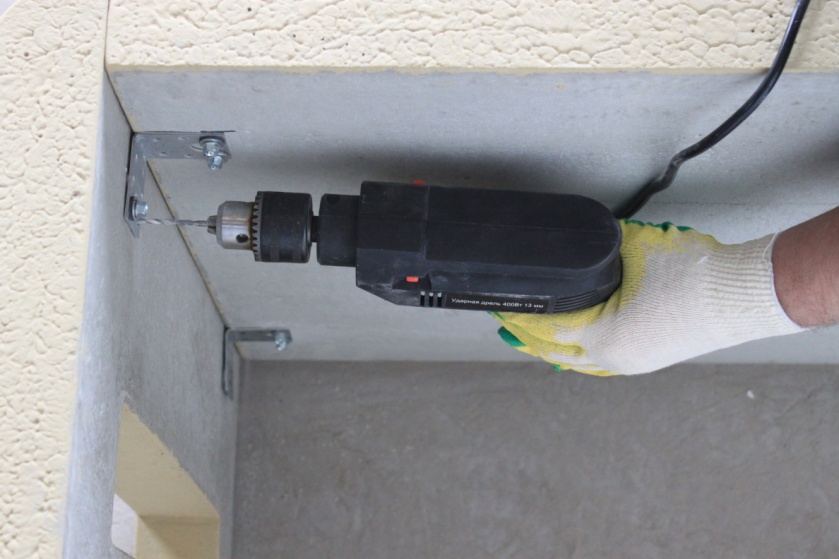                                                                               Фото 1.Этапы работы: Монтаж начинается с установки трех нижних  элементов                                                                                                                                             ***ВСЕ ЭЛЕМЕНТЫ ПРИКЛЕИВАЮТСЯ НА ТЕРМОСТОЙКИЙ ГЕРМЕТИК, ТЕРМОСТОЙКУЮ МАСТИКУ ИЛИ ТЕРМОСТОЙКИЙ КЛЕЙ ***              (в комплект каминной облицовки не входит)И крепятся уголками и саморезами, входящими в комплект облицовки (фото 2).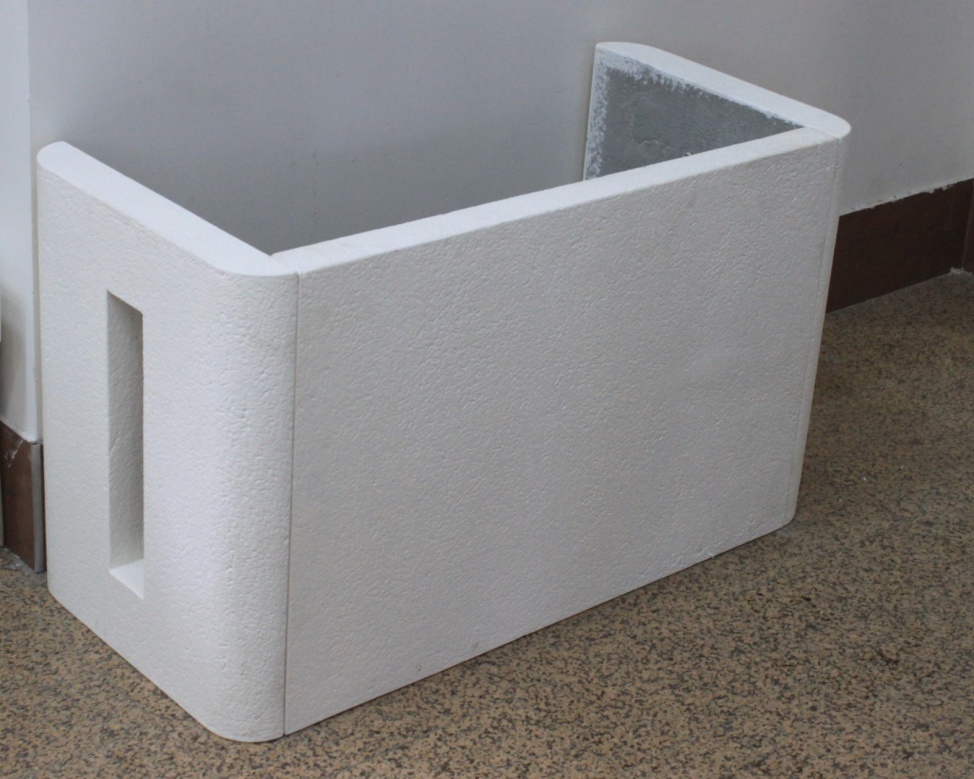                                                                  Фото 2.Следующий этап работы: выкладывается подставка под каминную топку из керамического кирпича, причем, нижняя часть облицовки заполняется кирпичом, а справа и слева оставляется пространство для циркуляции воздуха и отвода тепла от топки (фото 3) 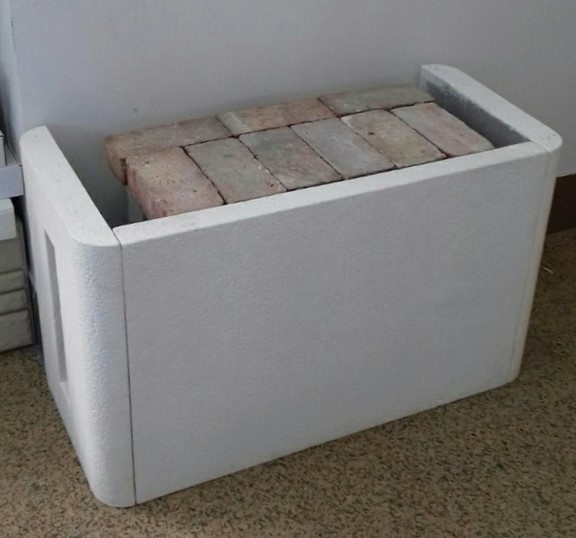                                                                  Фото 3.На подставку из кирпича устанавливается топка (Размер фасада топки должен быть не более 700 мм х 520 мм!)  (фото 4).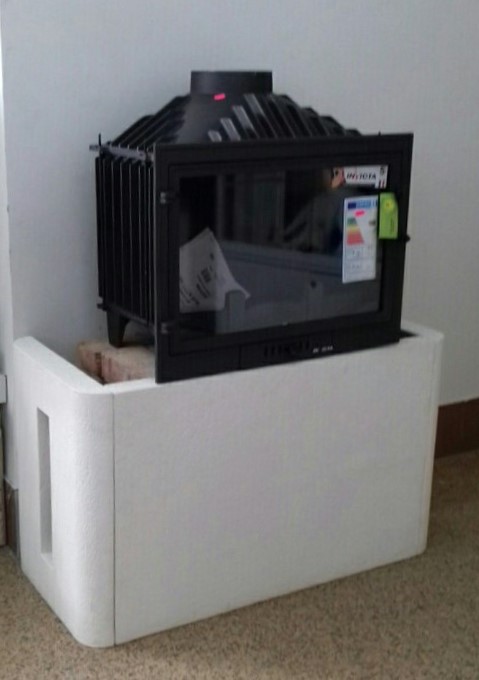                                                                Фото 4.Если подключение топки к дымоходу будет вертикально вверх, то монтаж дымохода осуществляется после полной сборки облицовки, а если топка подключается к дымоходу в стене, то осуществить его необходимо на этом этапе установки облицовки (Фото 5). 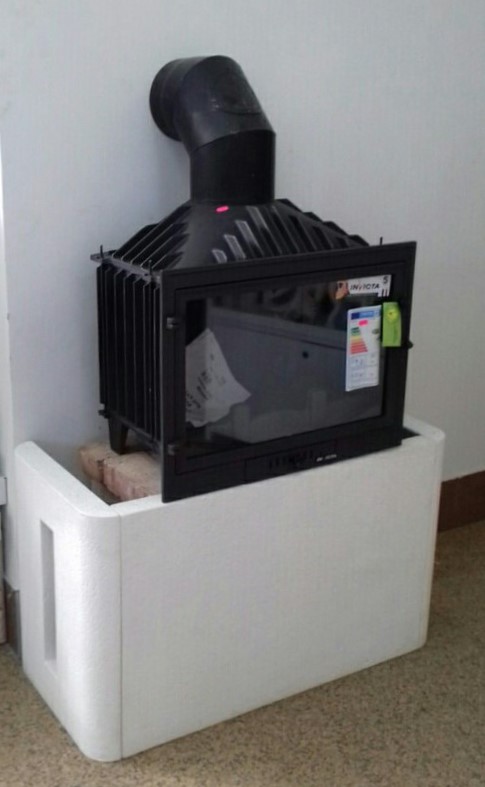                                                               Фото 5.Следующий этап работы – установка на клей и саморезы правого и левого элементов облицовки. Также необходимо стену и боковые части облицовки защитить фольгированной базальтовой изоляцией или теплоизоляционной плитой Silka толщиной 3 см.  (фото 6). 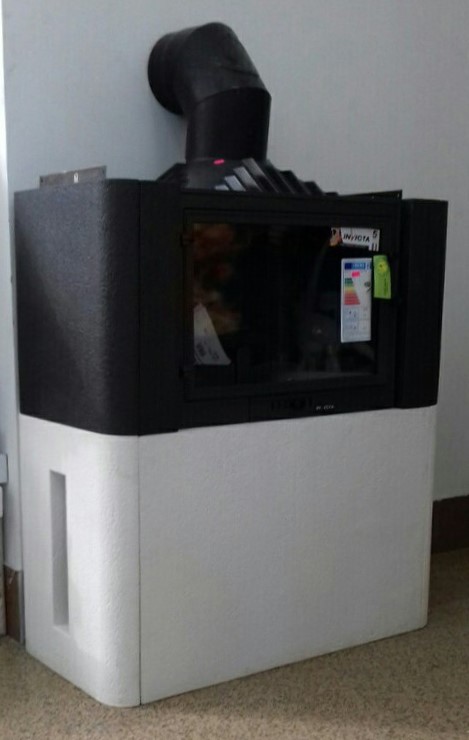                                                                            Фото 6.Выполняется монтаж с теплоизоляцией верхней части облицовки  (фото 7).   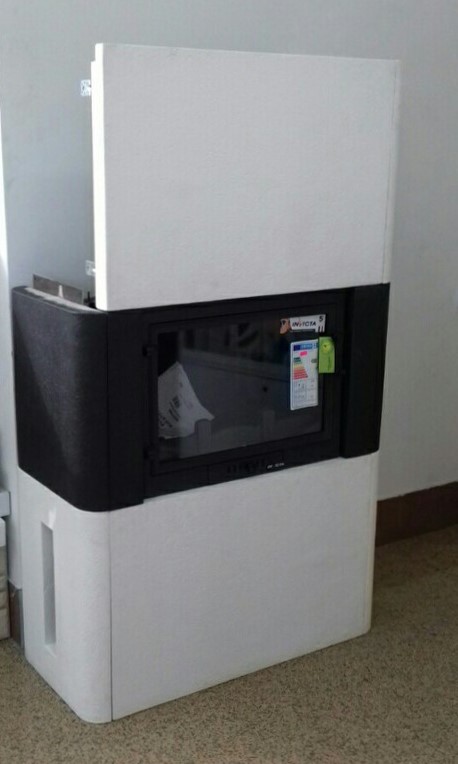                                                                              Фото 7.Заключительный этап сборки – установка верхней крышки с теплоизоляцией (фото 8).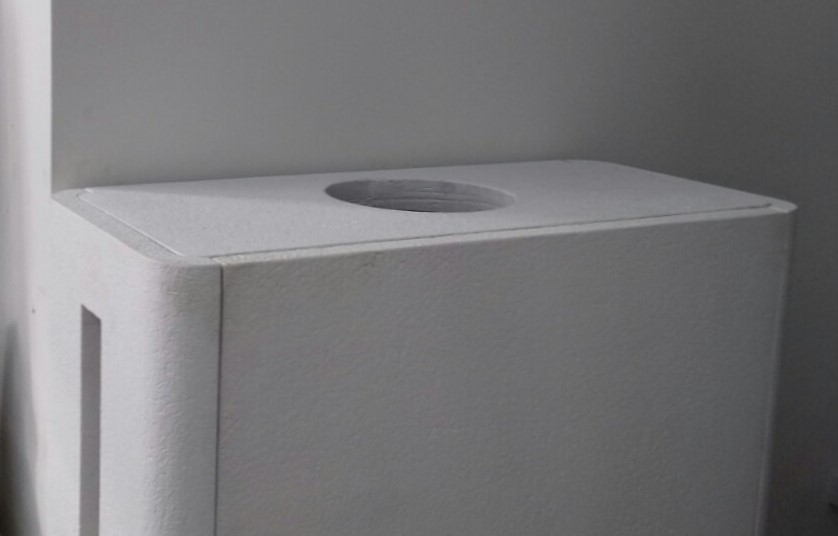                                                                                Фото 8.При подключении дымохода в стену, верхнее отверстие закрывается заглушкой. При вертикальном подключении – трубы устанавливаются сверху (фото 9).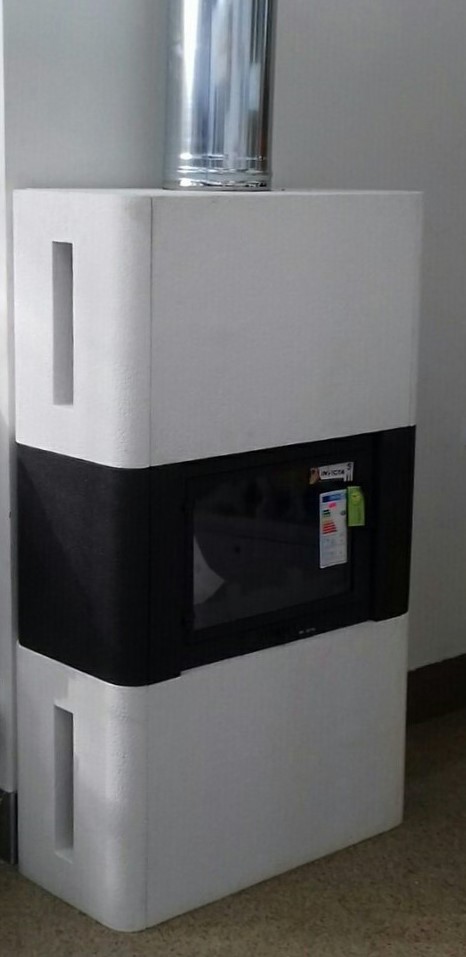                                                                          Фото 8.                                                                Фото 9.            Облицовку возможно подкрашивать, предварительно загрунтовав, моющимися акриловыми красками. Швы промазываются акриловым герметиком.   Изделием можно пользоваться, как только высохнет клей или герметик.Комплектация:       7 элементов декоративной облицовки цвет Белый.       4 элемента декоративной облицовки цвет Черный.       Металлический уголок                                      - 12 шт.       Дюбель                                                                  - 64 шт.       Металлическая полоса                                      -   4 шт.       Инструкция по сборке каминной облицовки - 1 шт.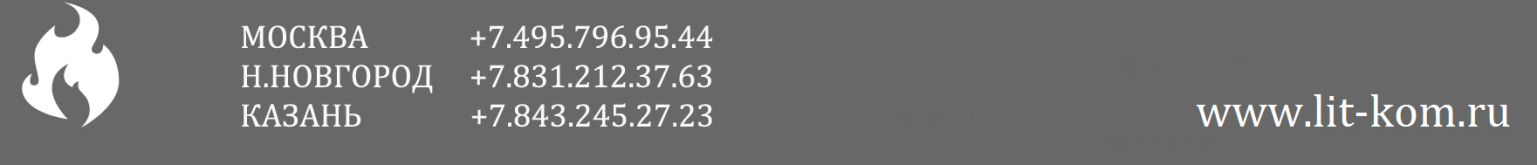 